Twenty-Third Sunday After PentecostNovember 17, 2019, 10:00 AMWatchword of the Week:   Brothers and sisters, do not be weary in doing what is right.2 Thessalonians 3:13 Band PreludePrelude			All Hail the Power of Jesus’ Name	Arr. Sikes Welcome and Announcements	Rev. Jeff CoppageCall to Worship 242	Psalm 8Prayers of the People/Pastoral Prayer	Rev. Coppage* Hymn 565           	Ye Servants of God	Giving of Tithes and Offerings to the Lord    	Prayer of Dedication	Anthem	Come Share the Lord	Arr. ChristopherWe gather here in Jesus’ name; His love is burning in our hearts like living flame.  For through His loving Son the Father makes us one.  Come take the bread, come drink the wine, come share the Lord.We’ll gather soon where angels sing, we’ll see the glory of our Lord and coming King.  Now we anticipate the feast for which we wait.  Come take the bread, come drink the wine, come share the Lord.  For He will feed us with His presence here, this bread and wine will do us good.  Our deepest hungers He will satisfy, for He is life and peace and rest and drink and food.He joins us here, He breaks the bread.  The Lord who pours the cup is risen from the dead.  The One we love the most is now our gracious host.  Come take the bread, come drink the wine, come share the Lord.  No one is a stranger here, ev’ry one belongs.  Finding our forgiveness here, we in turn forgive all wrongs.  We are now the family of which the Lord is Head; though unseen, He meets us here, in the breaking of the bread.“Come Share the Lord,” Words and Music by Bryan Jeffery Leech;Arranged by Keith Christopher      ©2009 Epiphany House PublishingCCLI License #751334DoxologyReading of God’s Word	Ken Hauser	Ezekiel 34: 11-16, 23-24 (page 702, LP page 1341)Hebrews 4: 14-16 (page 973, LP page 1866)*Hymn 401	Heart with Loving Heart United	Communion Meditation 	Rev. CoppageWhose Voice Shepherds You?John 10: 1-10 (page 872, LP page 1666)  Service of Holy Communion, Blue Booklet Page 3	   Rev. CoppageIn Celebration of the Chief Eldership of Jesus Christ*Benediction								*Postlude	Christ Is Made the Sure Foundation	Arr. PageSunday School classes follow worship each Sunday.The Chancel Flowers are given by Mollie and Robert Rascoe in loving memory of their parents, Mr. and Mrs. Robert Rascoe and Mr. and Mrs. John WelchPlease sign the Friendship Register at the end of your row and pass it down.  If you would like information about our activities or becoming a member of Fairview, please indicate your wish in the appropriate space.Children three years old and under may go to the Nursery.*Please stand.	Stewards of Service This Week:Ushers: Dick Joyce, Jean Townsend, Sharlene Medley,	Rick VaughnGreeters: Candice and Rod BackWorship Nursery:  Lanny KrauseSunday School Nursery: Eugenia IvySound System: Henry HilkerWednesday Cooking Team (11-20): # 6-Doris BostianTrustee of the Month:  Bill Wright Elder of the Month:  Marshall MathersLast Sunday Attendance – 90          	     Sunday School – 44Pledges/Offerings/Gifts/Other for November 10 – $ 2,764.50	Monthly Budget Needs 	$36,091.07	Monies Received Month to Date	13,704.95 		Needed as of November 10	         	         $ 22,386.12CALENDAR:  NOVEMBER 17-NOVEMBER 24, 2019Today	10:00 AM	Worship-Holy Communion	  11:10 AM	Church Council (S)Monday	 8:00 AM	Kitchen in Use 	 6:00 PM	Back to Basics (AB)Wednesday	12:00 PM	Wednesday Lunch and Bible Study 		Last One Until 2020	  5:45 PM	Handbells (HR)	  7:00 PM	Choir Practice (S)Thursday	11:30 AM	Senior Friends Pizza and a Movie (CR)Friday	  8:00 AM	WF Set Up for Fairview Fare (FH & K)	  6:00 PM	Back to Basics (AB)Saturday	  8:00 AM	WF Fairview Fare (FH)Sunday	10:00 AM	Worship-Thanksgiving Lovefeast	11:10 AM	Sunday School	Staff & Ministry Areas of FairviewOffice Phone: 336-768-5629; Kitchen Phone: 336-768-1958E-mail: fmc@fairviewmoravianchurch.orgWebsite: http://www.fairviewmoravianchurch.orgOffice Hours: Monday–Thursday, 9:00 AM–4:30 PM Rev. Jeff Coppage, Pastor	Marshall Mathers, Vice-Chair, Elders Lewis Phillips, Music Director/Pastoral Assistant         	Jody Brendle, Chair, Trustees Patricia Rau, Treasurer/Administrative Assistant           Gay Nell Hutchens, Vice-Chair, Trustees Nancy Morgan, Choir Accompanist	    Van Krause, Band DirectorFairview Moravian Church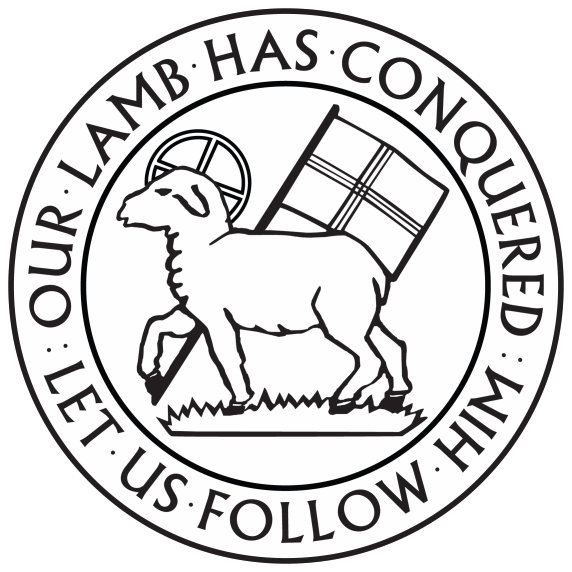 November 17, 20196550 Silas Creek Parkway Winston-Salem, NC 27106                    336-768-5629  www.fairviewmoravianchurch.org       CHURCH COUNCIL ELECTIONS    Today – 11:10 a.m.Nominating Committee ReportStarting in 2020, both the Trustees and Elders will be composed of 7 laypersons. We have some officers whose first term is expiring this year and are willing to serve a 2nd term:       Trustees: Gay Nell Hutchens, Bill Wright; Elders: Doris BostianThere is one additional person needed on each board for 2020. Terms are for 3 years unless filling a vacancy. We present the following names for 1st terms:     Trustee:  Betty Johnson; Elders:  Morgan Fox Nominations for these 5 openings will also be accepted from the floor during Church Council (be sure that the nominee agrees to serve if elected).                               Fairview Fare         Next, Saturday, November 23, 2019	                      8:00am to 1:00pmBaked goods, Cakes, Pies, and of course Chicken Pies. Country Store-candles, jams, jellies, canned goods, fresh vegetables and more. Breakfast will be available.Vendors-with a variety of treasures.Tables are available to rent for $20.00.Please see Cynthia Faircloth or a member of the Women’s Fellowship for table availability. Children’s Christmas Program!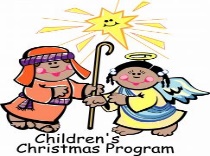 Sunday, December 15th at 11:15 a.m. in the Fellowship Hall.The Fairview Moravian congregation is invited to a birthday party for Corky Flowers.  Date: Saturday, December 7 at 2 p.m. in the Fellowship Hall.                     This holiday season, we are once again decorating our sanctuary with poinsettias.  If you would like to purchase a poinsettia in honor or in memory of a loved one, please fill out the form below and return it to the Church Office with a check made payable to Fairview Moravian Church.  The cost of each poinsettia is $7.25 and payment must be made when the order is placed.  Sunday, December 1st is the deadline to place your orders.  The poinsettias will go in the Sanctuary on December 15th and may be picked up only after the 5:00 p.m. Christmas Eve Candlelight Lovefeast. 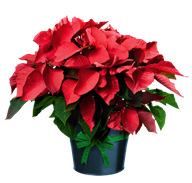 Name	(Please Print)Number of poinsettias (_____________) x $7.25 eachIn honor of  	In honor of  	In memory of 	In memory of  	The church office will be closed on Wednesday, November 27th and Thursday, November 28th.  We hope you have a blessed Thanksgiving!We have several flower openings in December.  Please call Cynthia Faircloth at 336-731-4687 or call the church office if you would like to place flowers in the sanctuary on Sunday mornings in honor or memory of a loved oneDue to the Thanksgiving holiday, the Choir will practice on Tuesday, November 26th instead of Wednesday, November 27th. 